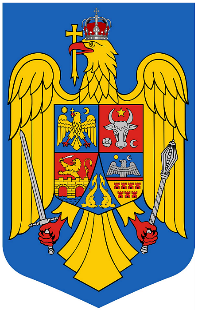 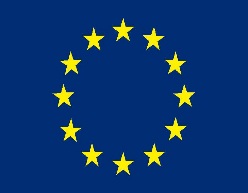 - CONSILIUL  LOCAL -Comuna Grădiştea, Judeţul VîlceaTel:0250/867072 ; Tel/ Fax : 0250/867009              e-mail: gradistea@vl.e-adm.rowww.primariagradisteavalcea.ro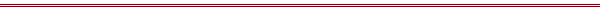     H O T Ă R Â R E A  Nr. 12                 PRIVIND: modificarea inventarului bunurilor care aparțin        domeniului public al Comunei Grădiștea, județul Vâlcea       Consiliul Local al comunei Grădiștea, judeţul Vâlcea, întrunit în sedință ordinară din data de  31.03.2021, la care participă un nr. de 10 consilieri din totalul de 11 consilieri aleşi în funcţie;   Văzând că prin Hotararea Consiliului Local nr. 03/28.01.2021 a fost ales președinte de ședintă d-nul consilier local Ciobotea Vasile-Bogdan;  Având în vedere:- Proiectul de hotărâre, referatul de aprobare al Primarului comunei Grădiștea nr. 156 din 07.01.2021, raportul de specialitate al Comisiei de inventariere, înregistrat la nr. 157 din 07.01.2021 prin care se aduce la cunostinţă faptul că se impune modificarea poziției nr. 6, secțiunea I „Bunuri imobile”,  din inventarului bunurilor care aparțin domeniului public al comunei Grădiștea, județul Vâlcea, însușit prin Hotărârea Consiliului Local nr. 9/1999, cu modificările și completările ulterioare și atestat în Anexa nr. 36 la Hotărârea Guvernului nr. 1362/2001, privind atestarea domeniului public al județului Vâlcea, precum și al municipiilor, orașelor și comunelor din județul Vâlcea, cu modificările și completările ulterioare, dat fiind faptul că poziția nr. 146 “Dispensar Grădiștea”  la secțiunea I  “Bunuri imobile” a fost abrogată, fara a fi completat ulterior inventarul domeniului public cu acest imobil-construcție, constatându-se că la poziția nr.6 este înscris bunul imobil “teren aferent Dispensar Grădiștea”, astfel în inventar a rămas înscris doar terenul fără construcție, precum și potrivit investiției realizate conform contractului de finanțare nr. C1920072G215744004377 privind Izolarea Termica a Dispensarului Grădiștea, județul Vâlcea, în vederea economisiirii energiei și procesul-verbal de receptie la terminarea lucrarilor nr. 2740/11.05.2020;- Punctul de vedere al Ministerului Lucrărilor Publice, Dezvoltării și Administrației nr. MLPDA - 117810; 29362/DPFBL-3316; 1205/10.03.2021 și înregistrat la registratura primăriei Grădiștea sub nr. 1947/18.03.2021;-  Rapoartele de avizare ale comisiilor reunite prin care se propune admiterea proiectului de hotărâre;        Văzând Raportul de avizare a legalităţii proiectului de hotărâre înregistrat la nr. 158/07.01. 2021  întocmit de secretarul general al  comunei Grădiștea;        Văzând că a fost respectată procedura transparenței decizionale conform art. 7 din Legea nr. 52/2003 - privind transparența decizională în administrația publică;         În conformitate cu prevederile art. 289, alin.(5), alin.(6) și art. 607 alin. (4) din Ordonanța de urgență a Guvernului nr. 57/2019 privind Codul administrativ, cu modificările și completările ulterioare, prevederile Hotărâri Guvernului nr. 392/2020 privind aprobarea Normelor tehnice pentru întocmirea inventarului bunurilor care alcătuiesc domeniul public și privat al comunelor, al oraselor, al municipiilor și al județelor;         În temeiul dispozitiilor art. 129 alin. (1) și (2) lit. c) , art 139 alin. (1) și (3) lit. g) si art. 196 alin. (1) lit. a) din Ordonanța de urgentă a Guvernului nr. 57/2019 privind Codul administrativ, cu modificările și completările ulterioare, Consiliul Local al Comunei Grădiștea, adoptă cu un număr de 10 voturi «pentru », cu un număr de 0 voturi «împotrivă »,  cu un număr de 0 voturi «abțineri»,  următoarea:           H O T Ă R Â R E       Art.1. Inventarul bunurilor care aparțin domeniului public al comunei Grădiștea, însușit prin Hotărârea Consiliului Local nr. 9/1999, cu modificările și completările ulterioare și atestat în Anexa nr. 36 la Hotărarea Guvernului nr.1362/2001, privind atestarea domeniului public al județului Vâlcea, precum și al municipiilor, orașelor și comunelor din județul Vâlcea, la Secțiunea I “Bunuri imobile”,  pozitia nr. 6 se modifică  după cum urmează:coloana 1 “Codul de clasificare” va avea următorul cuprins: “(1.6.2.)”coloana 2 “Denumirea bunului” va avea următorul cuprins: “(Dispensar Grădiștea)”coloana 3 “Elemente de identificare” va avea următorul cuprins: “(Teren intravilan - nr.cadastral 35428, descriptive:  ST=1.716 m.p, vecinătăți: la Nord: proprietate particulară, la Vest DN 67 B, la Sud proprietate particulară, la Est proprietate particulară; Construcție P+1 – nr. cadastral 35428-C1, SCD=374 m.p., SC=188 m.p, edificată in anul 1975, adresa: comuna Grădiștea, satul Grădișea, strada Principală, județul Vâlcea)”coloana 4 “Anul dobândirii/ și sau al dării în folosință” va avea următorul cuprins: “( 2002)”coloana 5 “Valoarea de inventar” va avea următorul cuprins: “(299,44 mii Ron)”coloana 6 “ Situatia juridica actuală” va avea următorul cuprins: “(Hotărârea Guvernului nr. 866/16 august 2002 privind trecerea unor imobile din domeniul privat al statului și din administrarea Ministerului Sănătății și Familiei în domeniul public al municipiilor, orașelor și comunelor și în administrarea consiliilor locale respective, anexa tehnica 292-poziția 166, procesul-verbal de recepție la terminarea lucrărilor nr. 2740/11.05.2020, cartea funciară nr. 35428 Grădiștea;     Art.2.Primarul comunei Grădiștea va asigura aducerea la îndeplinire a prezentei hotărâri, prin compartimentele de specialitate, precum și modificarea inventarului publicat pe pagina de internet a unității administrativ-teritoriale, prin secțiunea dedicată statutului, cu datele corespunzatoare bunului, iar secretarul general al comunei va asigura comunicarea prezentei hotărâri Instituţiei Prefectului – judeţul Vâlcea în vederea exercitării controlului de legalitate, primarului comunei Grădiștea, compartimentelor responsabile, afișand-o în vederea aducerii la cunoştinţa publică la sediul Consiliului Local și în monitorul oficial local.PREȘEDINTE DE ȘEDINȚĂ,                     CONTRASEMNEAZĂ PENTRU LEGALITATE,      CONSILIER LOCAL,                                               SECRETAR GENERAL,   CIOBOTEA Vasile-Bogdan                                      jurist COCOȘ-BARBU MilemtinaGrădiștea, 31 martie 2021 _____________   1 Se completeaza cu numarul si anul hotararii consiliului local.
   2 Se bifeaza tipul de majoritate cu care s-a adoptat hotararea consiliului local.PROCEDURI OBLIGATORII ULTERIOARE ADOPTARII HOTARARII CONSILIULUI LOCAL NR. 13/31.03.20211PROCEDURI OBLIGATORII ULTERIOARE ADOPTARII HOTARARII CONSILIULUI LOCAL NR. 13/31.03.20211PROCEDURI OBLIGATORII ULTERIOARE ADOPTARII HOTARARII CONSILIULUI LOCAL NR. 13/31.03.20211PROCEDURI OBLIGATORII ULTERIOARE ADOPTARII HOTARARII CONSILIULUI LOCAL NR. 13/31.03.20211Nr. crt.Operatiuni efectuateData ZZ/LL/ANSemnatura persoanei responsabile sa efectueze procedura01231Adoptarea hotararii1) s-a facut cu majoritate □ simpla  □ absoluta  □ calificata2.../.../...........2Comunicarea catre primar2).../.../............3Comunicarea catre prefectul judetului3).../.../............4Aducerea la cunostinta publica4)+5).../.../............5Comunicarea, numai in cazul celei cu caracter individual4)+5).../.../............6Hotararea devine obligatorie6) sau produce efecte juridice7), dupa caz.../.../............Extrase din Ordonanta de urgenta a Guvernului nr. 57/2019 privind Codul administrativ, cu modificarile si completarile ulterioare: 1) Art. 139 alin. (1): „In exercitarea atributiilor ce ii revin, consiliul local adopta hotarari, cu majoritate absoluta sau simpla, dupa caz.
(2) Prin exceptie de la prevederile alin. (1), hotararile privind dobandirea sau instrainarea dreptului de proprietate in cazul bunurilor imobile se adopta de consiliul local cu majoritatea calificata definita la art. 5 lit. dd), de doua treimi din numarul consilierilor locali in functie.“
2) Art. 197 alin. (2): „Hotararile consiliului local se comunica primarului.“
3) Art. 197 alin. (1), adaptat: Secretarul general al comunei comunica hotararile consiliului local al comunei prefectului in cel mult 10 zile lucratoare de la data adoptarii ...
4) Art. 197 alin. (4): „Hotararile … se aduc la cunostinta publica si se comunica, in conditiile legii, prin grija secretarului general al comunei.“
5) Art. 199 alin. (1): „Comunicarea hotararilor … cu caracter individual catre persoanele carora li se adreseaza se face in cel mult 5 zile de la data comunicarii oficiale catre prefect.“
6) Art. 198 alin. (1): „Hotararile … cu caracter normativ devin obligatorii de la data aducerii lor la cunostinta publica.“
7) Art. 199 alin. (2): „Hotararile … cu caracter individual produc efecte juridice de la data comunicarii catre persoanele carora li se adreseaza.“Extrase din Ordonanta de urgenta a Guvernului nr. 57/2019 privind Codul administrativ, cu modificarile si completarile ulterioare: 1) Art. 139 alin. (1): „In exercitarea atributiilor ce ii revin, consiliul local adopta hotarari, cu majoritate absoluta sau simpla, dupa caz.
(2) Prin exceptie de la prevederile alin. (1), hotararile privind dobandirea sau instrainarea dreptului de proprietate in cazul bunurilor imobile se adopta de consiliul local cu majoritatea calificata definita la art. 5 lit. dd), de doua treimi din numarul consilierilor locali in functie.“
2) Art. 197 alin. (2): „Hotararile consiliului local se comunica primarului.“
3) Art. 197 alin. (1), adaptat: Secretarul general al comunei comunica hotararile consiliului local al comunei prefectului in cel mult 10 zile lucratoare de la data adoptarii ...
4) Art. 197 alin. (4): „Hotararile … se aduc la cunostinta publica si se comunica, in conditiile legii, prin grija secretarului general al comunei.“
5) Art. 199 alin. (1): „Comunicarea hotararilor … cu caracter individual catre persoanele carora li se adreseaza se face in cel mult 5 zile de la data comunicarii oficiale catre prefect.“
6) Art. 198 alin. (1): „Hotararile … cu caracter normativ devin obligatorii de la data aducerii lor la cunostinta publica.“
7) Art. 199 alin. (2): „Hotararile … cu caracter individual produc efecte juridice de la data comunicarii catre persoanele carora li se adreseaza.“Extrase din Ordonanta de urgenta a Guvernului nr. 57/2019 privind Codul administrativ, cu modificarile si completarile ulterioare: 1) Art. 139 alin. (1): „In exercitarea atributiilor ce ii revin, consiliul local adopta hotarari, cu majoritate absoluta sau simpla, dupa caz.
(2) Prin exceptie de la prevederile alin. (1), hotararile privind dobandirea sau instrainarea dreptului de proprietate in cazul bunurilor imobile se adopta de consiliul local cu majoritatea calificata definita la art. 5 lit. dd), de doua treimi din numarul consilierilor locali in functie.“
2) Art. 197 alin. (2): „Hotararile consiliului local se comunica primarului.“
3) Art. 197 alin. (1), adaptat: Secretarul general al comunei comunica hotararile consiliului local al comunei prefectului in cel mult 10 zile lucratoare de la data adoptarii ...
4) Art. 197 alin. (4): „Hotararile … se aduc la cunostinta publica si se comunica, in conditiile legii, prin grija secretarului general al comunei.“
5) Art. 199 alin. (1): „Comunicarea hotararilor … cu caracter individual catre persoanele carora li se adreseaza se face in cel mult 5 zile de la data comunicarii oficiale catre prefect.“
6) Art. 198 alin. (1): „Hotararile … cu caracter normativ devin obligatorii de la data aducerii lor la cunostinta publica.“
7) Art. 199 alin. (2): „Hotararile … cu caracter individual produc efecte juridice de la data comunicarii catre persoanele carora li se adreseaza.“Extrase din Ordonanta de urgenta a Guvernului nr. 57/2019 privind Codul administrativ, cu modificarile si completarile ulterioare: 1) Art. 139 alin. (1): „In exercitarea atributiilor ce ii revin, consiliul local adopta hotarari, cu majoritate absoluta sau simpla, dupa caz.
(2) Prin exceptie de la prevederile alin. (1), hotararile privind dobandirea sau instrainarea dreptului de proprietate in cazul bunurilor imobile se adopta de consiliul local cu majoritatea calificata definita la art. 5 lit. dd), de doua treimi din numarul consilierilor locali in functie.“
2) Art. 197 alin. (2): „Hotararile consiliului local se comunica primarului.“
3) Art. 197 alin. (1), adaptat: Secretarul general al comunei comunica hotararile consiliului local al comunei prefectului in cel mult 10 zile lucratoare de la data adoptarii ...
4) Art. 197 alin. (4): „Hotararile … se aduc la cunostinta publica si se comunica, in conditiile legii, prin grija secretarului general al comunei.“
5) Art. 199 alin. (1): „Comunicarea hotararilor … cu caracter individual catre persoanele carora li se adreseaza se face in cel mult 5 zile de la data comunicarii oficiale catre prefect.“
6) Art. 198 alin. (1): „Hotararile … cu caracter normativ devin obligatorii de la data aducerii lor la cunostinta publica.“
7) Art. 199 alin. (2): „Hotararile … cu caracter individual produc efecte juridice de la data comunicarii catre persoanele carora li se adreseaza.“